Nomor		:        /PL3/DA.04.10/2023				    [tanggal surat]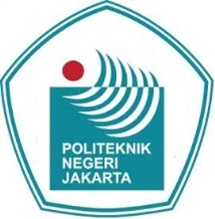 Hal 		: Permohonan Data Skripsi					Yth.…………………………….…………………………….…………………………….Dengan hormat,Dalam rangka menyusun Skripsi/Tugas Akhir dengan judul “…………………”, mahasiswa Program Studi ………………..,  semester  …. (……….),  Jurusan Teknik Sipil, Politeknik Negeri Jakarta, mohon dapat diterima mahasiswa sebagai berikut:Permohonan data pada ………………………………, sebagai berikut :…………………….…………………….…………………….,dstDemikian, atas perhatian dan kerjasamanya diucapkan terima kasih.a.n. Direktur Politeknik Negeri JakartaWakil Direktur Bidang Kemahasiswaan,   Iwa Sudradjat, S.T., M.T.Tembusan :				            NIP 196106071986011002Direktur Politeknik Negeri JakartaWakil Direktur Bidang AkademikKetua Jurusan Teknik SipilKepala Bagian Keuangan dan UmumKepala Bagian Akademik dan KemahasiswaanNoNAMA MAHASISWANIMNo HP / E-mail1……………………………………………………